INDICAÇÃO Nº 6235/2017Indica ao Poder Executivo Municipal a roçagem de área pública entre as ruas do Monte Horebe, Monte Sinai, Monte Carmelo e Monte Gerezin, no bairro Jardim Alfa.Excelentíssimo Senhor Prefeito Municipal, Nos termos do Art. 108 do Regimento Interno desta Casa de Leis, dirijo-me a Vossa Excelência para sugerir que, por intermédio do Setor competente, seja executada a roçagem de área pública entre as ruas Monte Horebe, Monte Sinai, Monte Carmelo e Monte Gerezin, no bairro Jardim Alfa, neste município. Justificativa:Conforme visita realizada “in loco”, este vereador pôde constatar a necessidade de manutenção área pública, que demanda limpeza e roçagem por parte do poder público. O mato alto, além de propiciar ambiente ideal para a proliferação de insetos, prejudica a visibilidade dos motoristas que por estas vias trafegam. Além disso, os vizinhos relatam que a má conservação do espaço público tem facilitado à ação de pessoas em atitudes suspeitas.Plenário “Dr. Tancredo Neves”, em 02 de agosto de 2017.Germina Dottori- Vereadora PV -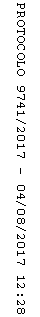 